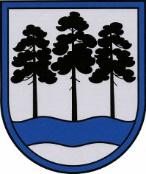 OGRES  NOVADA  PAŠVALDĪBAReģ.Nr.90000024455, Brīvības iela 33, Ogre, Ogres nov., LV-5001tālrunis 65071160, e-pasts: ogredome@ogresnovads.lv, www.ogresnovads.lv PAŠVALDĪBAS DOMES SĒDES PROTOKOLA IZRAKSTS13.Par viena izglītojamā vidējām izmaksām Ogres novada pašvaldības pirmsskolas izglītības iestādēs pirmsskolas izglītības programmas īstenošanai 2024. gadāPamatojoties uz Pašvaldību likuma 4. panta pirmās daļas 4. punktu, Izglītības likuma 17. panta (2.²) daļu,  Ministru kabineta 2015. gada 8. decembra noteikumiem Nr.709 “Noteikumi par izmaksu noteikšanas metodiku un kārtību, kādā pašvaldība atbilstoši tās noteiktajām vidējām izmaksām sedz pirmsskolas izglītības programmas izmaksas privātai izglītības iestādei” un Ogres novada pašvaldības centrālās administrācijas Budžeta nodaļas aprēķinu “Ogres novada pašvaldības pirmsskolas izglītības iestāžu izdevumi vienam izglītojamam mēnesī 2024. gadā aprēķināti pēc iepriekšējā gada naudas plūsmas uzskaitītiem izdevumiem (EUR)”, balsojot: ar 21 balsi "Par" (Andris Krauja, Artūrs Mangulis, Atvars Lakstīgala, Dace Kļaviņa, Dace Māliņa, Dace Veiliņa, Daiga Brante, Dainis Širovs, Egils Helmanis, Ilmārs Zemnieks, Indulis Trapiņš, Jānis Iklāvs, Jānis Kaijaks, Jānis Siliņš, Kaspars Bramanis, Pāvels Kotāns, Raivis Ūzuls, Rūdolfs Kudļa, Santa Ločmele, Toms Āboltiņš, Valentīns Špēlis), "Pret" – nav, "Atturas" – nav, Ogres novada pašvaldības dome  NOLEMJ:Apstiprināt vienam izglītojamam nepieciešamās vidējās izmaksas Ogres novada pašvaldības pirmsskolas izglītības iestādēs pirmsskolas izglītības programmas īstenošanai 2024. gadā (saskaņā ar pielikumu):izglītojamajam no pusotra līdz četru gadu vecumam – 343,75 euro (trīs simti četrdesmit trīs euro 75 centi) mēnesī; izglītojamam, kam tiek nodrošināta obligātā sagatavošana pamatizglītības apguvei – 214,65 euro (divi simti četrpadsmit euro 65 centi) mēnesī.Uzdot Ogres novada pašvaldības administrācijas Komunikācijas nodaļai pēc lēmuma stāšanās spēkā publicēt to pašvaldības informatīvajā izdevumā un pašvaldības mājaslapā internetā.Kontroli par lēmuma izpildi uzdot Ogres novada pašvaldības izpilddirektoram. (Sēdes vadītāja, domes priekšsēdētāja E.Helmaņa paraksts)Ogrē, Brīvības ielā 33Nr.22024. gada 25. janvārī